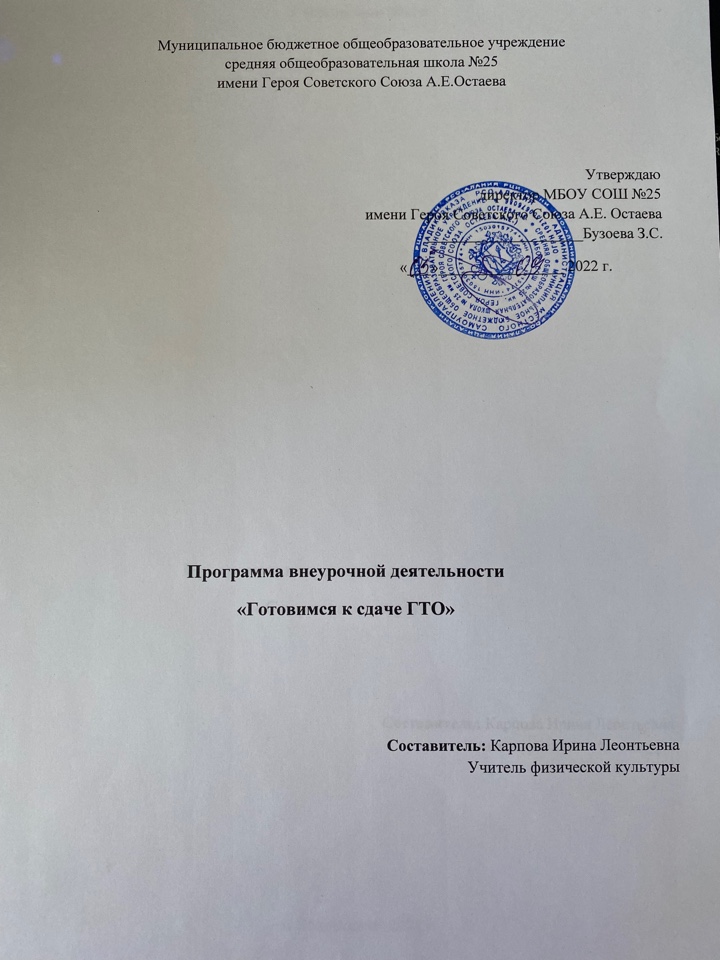 ПОЯСНИТЕЛЬНАЯ ЗАПИСКА.Данная программа составлена с целью планирования, организации, коррекции и управления учебным процессом в рамках внеурочной деятельности «Готовимся к сдаче норм ГТО» в 9 классах МБОУ СОШ № 25 им. Героя Советского Союза А. Е. Остаева.Всероссийский физкультурно-спортивный комплекс «Готов к труду и обороне» (ГТО) — полноценная программная и нормативная основа физического воспитания населения страны, нацеленная на развитие массового спорта и оздоровление нации. Комплекс ГТО предусматривает подготовку к выполнению и непосредственное выполнение населением различных возрастных групп (от 6 до 70 лет и старше) установленных нормативных требований по трем уровням трудности, соответствующим золотому, серебряному и бронзовому знакам отличия «Готов к труду и обороне» (ГТО).Данная программа курса внеурочной деятельности «Готовимся к сдаче норм ГТО»предусматривает подготовку к выполнению обучающихся различных возрастных групп (от 13 до15 лет) установленных нормативных требований по трем уровням трудности.Цель курса внеурочной деятельности «Готовимся к сдаче норм ГТО» - формировать разносторонне физически развитую личность, способную активно использовать ценности физической культуры для укрепления и длительного сохранения собственного здоровья, оптимизации трудовой деятельности и организации активного отдыха; развивать устойчивые мотивы и потребности школьников в бережном отношении к своему здоровью, целостном развитии физических и психических качеств, творческом использовании средств физической культуры в организации здорового образа жизни.Основные задачи курса:укрепить здоровье, развить основные физические качества и повысить функциональные возможности организма;подготовить обучающихся различных возрастных групп (от 13 до15 лет) к выполнению установленных нормативных требований по трем уровням трудности;воспитать положительные качества личности, нормы коллективного взаимодействия и сотрудничества в учебной и соревновательной деятельности.Ориентируясь на решение задач образования школьников, программа внеурочного курса «ГТО» в своем предметном содержании направлена на:реализацию принципа вариативности, лежащего в основе планирования учебного материала в соответствии с половозрастными особенностями учащихся, материально-технической оснащенностью учебного процесса (спортивный зал, спортивная пришкольная площадка, стадион), региональными климатическими условиями и видом учебного учреждения (городская школа);реализацию принципа достаточности и сообразности, который определяет распределение учебного материала в конструкции основных компонентов двигательной (физкультурной) деятельности, особенностей формирования познавательной и предметной активности учащихся;соблюдение дидактических правил от простого к сложному, которые лежат в основе планирования учебного содержания в логике поэтапного его освоения, перевода знаний в практические навыки и умения, в том числе и в самостоятельной деятельности;усиление оздоровительного эффекта, который достигается в ходе активного использования школьниками освоенных знаний и физических упражнений в физкультурно-оздоровительных мероприятиях, соблюдении режима дня, самостоятельных занятиях физическими упражнениями.Место предмета «Физическая культура» в базисном учебном плане. Согласно учебному плану МБОУ СОШ № 25 на 2022-2023 учебный год на внеурочную деятельность «Готовимся к сдаче норм ГТО» отводится 17 часов (из расчёта 1 учебный час в неделю) для учащихся 9 классов. Планируемые результаты освоения курса внеурочной деятельности «Подготовка к сдаче норм ГТО» Личностные универсальные учебные действияВ рамках когнитивного компонента будут сформированы:- историко-географический образ, в том числе представление о территории и границах России, ее географических особенностях, знание основных исторических событий развития государственности и общества; знание истории и географии края, его достижений и культурных традиций;- образ социально-политического устройства – представление о государственной организации России, знание государственной символики (герб, флаг, гимн), знание государственных праздников,- знание положений Конституции РФ, основных прав и обязанностей гражданина, ориентация в правовом пространстве государственно-общественных отношений;- знание о своей этнической принадлежности, освоение национальных ценностей, традиций, культуры, знание о народах и этнических группах России;- освоение общекультурного наследия России и общемирового культурного наследия;- ориентация в системе моральных норм и ценностей;- основы социально-критического мышления, ориентация в особенностях социальных отношений и взаимодействий, установление взаимосвязи между общественными и политическими событиями;- экологическое сознание, признание высокой ценности жизни во всех ее проявлениях; знание основных принципов и правил отношения к природе, знание основ здорового образа жизни и здоровьесберегающих технологий; правил поведения в чрезвычайных ситуациях.В рамках ценностного и эмоционального компонентов будут сформированы:- гражданский патриотизм, любовь к Родине, чувство гордости за свою страну;- уважение истории, культурных и исторических памятников;- эмоционально положительное принятие своей этнической идентичности;- уважение и принятие других народов России и мира, межэтническая толерантность, готовность к равноправному сотрудничеству;- уважение личности и ее достоинства, доброжелательное отношение к окружающим, нетерпимость к любым видам насилия и готовность противостоять им;- уважение ценностей семьи, любовь к природе, признание ценности здоровья, своего и других людей, оптимизм в восприятии мира;- потребность в самовыражении и самореализации, социальном признании;- позитивная моральная самооценка и моральные чувства – чувство гордости при следовании моральным нормам, переживание стыда и вины при их нарушении.В рамках деятельностного (поведенческого) компонента будут сформированы:- готовность и способность к выполнению норм и требований школьной жизни, прав и обязанностей ученика;- умение вести диалог на основе равноправных отношений и взаимного уважения и принятия; умение конструктивно разрешать конфликты;- готовность и способность к выполнению моральных норм в отношении взрослых и сверстников в школе, дома, во внеучебных видах деятельности;- потребность в участии в общественной жизни ближайшего социального окружения, общественно-полезной деятельности;- умение строить жизненные планы с учетом конкретных социально-исторических, политических и экономических условий.- устойчивый познавательный интерес и становление смыслообразующей функции познавательного мотива;- готовность к выбору профильного образования;Выпускник получит возможность для формирования:- выраженной устойчивой учебно-познавательной мотивации и интересов учения;- готовности к самообразованию и самовоспитанию;- адекватной позитивной самооценки и Я-концепции;- компетентности в реализации снов гражданской идентичности в поступках и деятельности;- морального сознания на конвенциональном уровне, способности к решению моральных дилемм на основе учета позиций участников дилеммы, ориентации на их мотивы и чувства; устойчивое следование в поведении моральным нормам и этическим требованиям;- эмпатии как осознанного понимания и сопереживания чувствам другим, выражающегося в поступках, направленных на помощь и обеспечение благополучия.Регулятивные универсальные учебные действияВыпускник научится:- целеполаганию, включая постановку новых целей, преобразование практической задачи в познавательную;- самостоятельно анализировать условия достижения цели на основе учета выделенных учителем ориентиров действия в новом учебном материале;- планировать пути достижения целей;- устанавливать целевые приоритеты;- уметь самостоятельно контролировать свое время и управлять им;- принимать решения в проблемной ситуации на основе переговоров;- осуществлять констатирующий и предвосхищающий контроль по результату и по способу действия; актуальный контроль на уровне произвольного внимания;- адекватно самостоятельно оценивать правильность выполнения действия и вносить необходимые коррективы в исполнение действия;- овладеть основами прогнозирования как предвидения будущих событий и развития процесса.Выпускник получит возможность научиться:- самостоятельно ставить новые учебные цели и задачи;- построению жизненных планов во временнớй перспективе.- при планировании достижения целей учитывать условия и средства их достижения;- из выделенных альтернативных способов достижения цели выбирать наиболее эффективный;- овладеть основами саморегуляции в учебной и познавательной деятельности в форме осознанного управления своим поведением и деятельностью, которая направлена на достижение поставленных целей;- осуществлять познавательную рефлексию в отношении действий по решению учебных и познавательных задач;- адекватно оценивать объективную трудность как меру фактического или предполагаемого расхода ресурсов на решение задачи;- адекватно оценивать свои возможности достижения цели определенной сложности в различных сферах самостоятельной деятельности;- овладению основами саморегуляции эмоциональных состояний;- прилагать волевые усилия и преодолевать трудности и препятствия на пути достижения целей.Коммуникативные универсальные учебные действияВыпускник научится:- учитывать разные мнения и стремиться к координации различных позиций в сотрудничестве;- уметь формулировать собственное мнение и позицию, аргументировать ее и координировать ее с позициями партнеров в сотрудничестве при выработке общего решения в совместной деятельности- уметь устанавливать и сравнивать разные точки зрения прежде, чем принимать решения и делать выборы;- уметь аргументировать свою точку зрения, спорить и отстаивать свою позицию не враждебным для оппонентов образом.- уметь договариваться и приходить к общему решению в совместной деятельности, в том числе в ситуации столкновения интересов;- уметь задавать вопросы необходимые для организации собственной деятельности и сотрудничества с партнером;- уметь осуществлять взаимный контроль и оказывать в сотрудничестве необходимую взаимопомощь;- адекватно использовать речь для планирования и регуляции своей деятельности;- уметь задавать вопросы необходимые для организации собственной деятельности и сотрудничества с партнером;- уметь осуществлять взаимный контроль и оказывать в сотрудничестве необходимую взаимопомощь;- адекватно использовать речь для планирования и регуляции своей деятельности;- адекватно использовать речевые средства для решения различных коммуникативных задач; владение устной и письменной речью; строить монологическое контекстное высказывание;- уметь организовывать и планировать учебное сотрудничество с учителем и сверстниками, определять цели и функции участников, способы взаимодействия; планировать общие способы работы;- управлять поведением партнера, осуществляя контроль, коррекцию, оценку действий партнера, уметь убеждать;- уметь работать в группе – устанавливать рабочие отношения, эффективно сотрудничать и способствовать продуктивной кооперации; интегрироваться в группу сверстников и строить продуктивное взаимодействие со сверстниками и взрослыми;- владеть основами коммуникативной рефлексии;- использовать адекватные языковые средства для отображения своих чувств, мыслей, мотивов и потребностей;- отображать в речи (описание, объяснение) содержания совершаемых действий как в форме громкой социализированной речи; так и в форме внутренней речи.Выпускник получит возможность научиться:- учитывать и координировать различные позиции других людей, которые отличаются от собственной, в сотрудничестве;- учитывать разные мнения и интересы и уметь обосновывать собственную позицию,- понимать относительность мнений и подходов к решению проблемы;- уметь продуктивно разрешать конфликты на основе учета интересов и позиций всех его участников, поиска и оценки альтернативных способов разрешения конфликтов; уметь договариваться и приходить к общему решению в совместной деятельности, в том числе в ситуации столкновения интересов;- брать на себя инициативу в организации совместного действия (деловое лидерство);- оказывать поддержку и содействие тем, от кого зависит достижение цели в совместной деятельности;- осуществлять коммуникативную рефлексию как осознание оснований действий, как партнера, так и собственных действий;- в процессе коммуникации достаточно точно, последовательно и полно передавать информацию, необходимую партнеру как ориентиры для построения действия;- вступать в диалог, а также участвовать в коллективном обсуждении проблем, участвовать в дискуссии и аргументации своей позиции, владение монологической и диалогической формами речи в соответствии с грамматическими и синтаксическими нормами родного языка;- следовать морально-этическим и психологическим принципам общения и сотрудничества на основе уважительного отношения к партнерам, внимания к личности другого; адекватного межличностного восприятия, готовности адекватно реагировать на нужды других, в частности оказывать помощь и эмоциональную поддержку партнерам в процессе достижения общей цели совместной деятельности;- уметь устраивать эффективные групповые обсуждения и обеспечивать обмен знаниями между членами группы для принятия эффективных совместных решений;- в совместной деятельности четко формулировать цели группы и позволять ее участникам проявлять собственную энергию для достижения этих целей.Познавательные универсальные учебные действияВыпускник научится:- основам реализации проектно-исследовательской деятельности;- проводить наблюдение и эксперимент под руководством учителя;- осуществлять расширенный поиск информации с использованием ресурсов библиотек и сети Интернет;- создавать и преобразовывать модели и схемы для решения задач;- осуществлять выбор наиболее эффективных способов решения задач в зависимости от конкретных условий;- давать определение понятиям;- устанавливать причинно-следственные связи;- осуществлять логическую операцию установления родовидовых отношений, ограничение понятия;- обобщать понятия – осуществлять логическую операцию перехода от видовых признаков к родовому понятию, от понятия с меньшим объемом к понятию с большим объемом;- осуществлять сравнение и классификацию, самостоятельно выбирая основания и критерии для указанных логических операций;- строить классификацию на основе дихотомического деления (на основе отрицания);- строить логическое рассуждение, которое включает установление причинно-следственных связей;- объяснять явления, процессы, связи и отношения, выявляемые в ходе исследования;- основам ознакомительного, изучающего, усваивающего и поискового чтения;- структурировать тексты, включая умение выделять главное и второстепенное, главную идею текста, выстраивать последовательность описываемых событий,- работать с метафорами – понимать переносный смысл выражений, понимать и строить обороты речи, построенные на скрытом уподоблении, образном сближении слов.Выпускник получит возможность научиться:- основам рефлексивного чтения;- ставить проблему, аргументировать ее актуальность;- самостоятельно проводить исследование на основе применения методов наблюдения и эксперимента;- выдвигать гипотезы о связях и закономерностях событий, процессов, объектов;- организовывать исследование с целью проверки гипотез;- делать умозаключения (индуктивное и по аналогии) и выводы на основе аргументации.СОДЕРЖАНИЕ КУРСА Лёгкая атлетика. 
Бег. 
Прыжки в длину. 
Метание мяча. 
Гимнастика. 
Развитие двигательных качеств. 
Развитие скоростно-силовых способностей. 
Развитие силовых способностей. 
Развитие координационных способностей. Развитие прыгучести.УЧЕБНО-ТЕМАТИЧЕСКИЙ ПЛАН9 класс (17 часов)КАЛЕНДАРНО-ТЕМАТИЧЕСКОЕ ПЛАНИРОВАНИЕкурса внеурочной деятельности «Готовимся к сдаче норм ГТО»9 классУЧЕБНО-МЕТОДИЧЕСКОЕ И МАТЕРИАЛЬНО-ТЕХНИЧЕСКОЕОБЕСПЕЧЕНИЕ ОБРАЗОВАТЕЛЬНОГО ПРОЦЕССА1. Жуков М.Н. Подвижные игры: Учебник для студентов педагогических ВУЗов. - М.: Академия, 20002. Кенеман, А.В. Детские подвижные игры народов СССР - М.: Просвещение, 19883. Кофмана Л.Б., Погадаева Г.И. Настольная книга учителя физической культуры - М.: Физкультура и спорт, 19984. Кузнецов В.С., Колодницкий Г.А. Внеурочная деятельность. Подготовка к сдаче комплекса ГТО – М.: Просвещение, 20165. Литвинова М.Ф. Русские народные подвижные игры - М.: Просвещение, 19866. Погадаев Г.И. Готовимся к выполнению нормативов ГТО. Учебно-методическое пособие – М.: Дрофа, 20167. Столяров В.И. Состояние и методологические основы разработки новой теории физического воспитания. Монография – Саратов: Наука, 20138. http://www.gto.ru/ - официальный сайт ВФСК ГТОМатериально-техническое обеспечениеСкакалки, гимнастическая скамейка, гимнастическая стенка, гимнастические маты, перекладина, канат, обручи.Государственные требования к уровню физической подготовленности населения при выполнении нормативов Всероссийского физкультурно-спортивного комплекса «Готов к труду и обороне» (ГТО)IV. СТУПЕНЬ(возрастная группа от 13 до 15 лет)* Для бесснежных районов страны.** Для получения знака отличия Комплекса необходимо выполнить обязательные испытания (тесты) по определению уровня развития скоростных возможностей, выносливости, силы, гибкости, а также необходимое количество испытаний (тестов) по выбору по определению уровня развития скоростно-силовых возможностей, координационных способностей, уровня овладения прикладными навыками. Виды обязательных испытаний (тестов) и испытаний (тестов) по выбору изложены в приложении к настоящим Требованиям.№ТемаКоличество часовОсновные виды деятельности учащихся1Легкая атлетика5Выполнение специальных беговых упражнений, бег на длинные дистанции, бег 500м, 1000м2Развитие силовых способностей4Выполнение круговой тренировки, общеразвивающих упражнений на силу, отжиманий, подтягиваний3Гимнастика4Выполнение упражнений для мышц брюшного пресса, на гибкость4Развитие прыгучести4Выполнение специальных прыжковых упражнений, круговой тренировки на развитие прыгучестиВсегоВсего17ч№ п/пНаименование разделов и темДатаДата№ п/пНаименование разделов и темпланфактРаздел «Легкая атлетика» (5часов)Раздел «Легкая атлетика» (5часов)Раздел «Легкая атлетика» (5часов)Раздел «Легкая атлетика» (5часов)1Инструктаж по ТБ. Бег 1000 м, челночный бег 3*10 м2Прыжок в длину с места, бег 60 м3ОРУ без предметов, с предметами, упражнения для развития быстроты, выносливости4Техника бега на короткие дистанции (100, 200, 400 м) старт и стартовый разгон5Техника бег на средние дистанции (800, 1000, 1500, 2000 м)Раздел «Развитие силовых способностей» (4 часа)Раздел «Развитие силовых способностей» (4 часа)Раздел «Развитие силовых способностей» (4 часа)Раздел «Развитие силовых способностей» (4 часа)6Инструктаж по ТБ. Упражнения с гантелями. Упражнения на гимнастической стенке7Круговая тренировка на развитие силы8Прыжки через скакалку. Силовая подготовка9Лазание по канатуРаздел «Гимнастика» (4 часа)Раздел «Гимнастика» (4 часа)Раздел «Гимнастика» (4 часа)Раздел «Гимнастика» (4 часа)10Инструктаж по ТБ. Упражнения на гимнастической стенке11Элементы акробатики. Упражнения на гибкость12Упражнения для мышц брюшного пресса.13Круговая тренировка на развитие гибкости и прессаРаздел «Развитие прыгучести» (4 часа)Раздел «Развитие прыгучести» (4 часа)Раздел «Развитие прыгучести» (4 часа)Раздел «Развитие прыгучести» (4 часа)14Инструктаж по ТБ. Прыжки толчком с двух ног с 2—3 м разбега. Прыжки на гимнастическую скамейку толчком обеими ногами15Соревнования по прыжкам в длину и в высоту16Выполнение прыжка в разных условиях в длину на гимнастическом мате17Прыжок в длину с места с разной скоростью в замедленном и ускоренном темпе№
п/п№
п/пВиды испытаний(тесты)НормативыНормативыНормативыНормативыНормативыНормативыНормативыНормативыНормативыНормативыНормативыНормативыНормативыНормативыНормативы№
п/п№
п/пВиды испытаний(тесты)МальчикиМальчикиМальчикиМальчикиМальчикиМальчикиМальчикиМальчикиДевочкиДевочкиДевочкиДевочкиДевочкиДевочкиДевочки№
п/п№
п/пВиды испытаний(тесты)Бронзовый знакБронзовый знакСеребряный знакСеребряный знакСеребряный знакСеребряный знакЗолотой знакЗолотой знакБронзовый знакБронзовый знакСеребряный знакСеребряный знакСеребряный знакЗолотой знакЗолотой знакОбязательные испытания (тесты)Обязательные испытания (тесты)Обязательные испытания (тесты)Обязательные испытания (тесты)Обязательные испытания (тесты)Обязательные испытания (тесты)Обязательные испытания (тесты)Обязательные испытания (тесты)Обязательные испытания (тесты)Обязательные испытания (тесты)Обязательные испытания (тесты)Обязательные испытания (тесты)Обязательные испытания (тесты)Обязательные испытания (тесты)Обязательные испытания (тесты)Обязательные испытания (тесты)Обязательные испытания (тесты)Обязательные испытания (тесты)1.1.Бег на 60 м (с)Бег на 60 м (с)10,010,09,79,78,78,78,710,910,910,610,610,69,69,62.2.Бег на 2 км
(мин, с)Бег на 2 км
(мин, с)9.559.559.309.309.009.009.0012.1012.1011.4011.4011.4011.0011.002.2.или на 3 кмили на 3 кмБез учета времениБез учета времениБез учета времениБез учета времениБез учета времениБез учета времениБез учета времени-------3.3.Подтягивание из виса на высокой перекладине (количество раз)Подтягивание из виса на высокой перекладине (количество раз)4466101010-------3.3.или подтягивание из виса лежа на низкой перекладине (количество раз)или подтягивание из виса лежа на низкой перекладине (количество раз)-------9911111118183.3.или сгибание и разгибание рук в упоре лежа на полу (количество раз)или сгибание и разгибание рук в упоре лежа на полу (количество раз)-------7799915154.4.Наклон вперед из положения стоя с прямыми ногами на полуНаклон вперед из положения стоя с прямыми ногами на полуКасание пола пальцами рукКасание пола пальцами рукКасание пола пальцами рукКасание пола пальцами рукДостать пол ладонямиДостать пол ладонямиДостать пол ладонямиКасание пола пальцами рукКасание пола пальцами рукКасание пола пальцами рукКасание пола пальцами рукКасание пола пальцами рукКасание пола пальцами рукКасание пола пальцами рукИспытания (тесты) по выборуИспытания (тесты) по выборуИспытания (тесты) по выборуИспытания (тесты) по выборуИспытания (тесты) по выборуИспытания (тесты) по выборуИспытания (тесты) по выборуИспытания (тесты) по выборуИспытания (тесты) по выборуИспытания (тесты) по выборуИспытания (тесты) по выборуИспытания (тесты) по выборуИспытания (тесты) по выборуИспытания (тесты) по выборуИспытания (тесты) по выборуИспытания (тесты) по выборуИспытания (тесты) по выборуИспытания (тесты) по выбору5.Прыжок в длину с разбега (см)Прыжок в длину с разбега (см)Прыжок в длину с разбега (см)3303503503503903903902802802802902903303305.или прыжок в длину с места толчком двумя ногами (см)или прыжок в длину с места толчком двумя ногами (см)или прыжок в длину с места толчком двумя ногами (см)1751851851852002002001501501501551551751756.Поднимание туловища из положения лежа на спине (количество раз за 1 мин)Поднимание туловища из положения лежа на спине (количество раз за 1 мин)Поднимание туловища из положения лежа на спине (количество раз за 1 мин)30363636474747252525303040407.Метание мяча весом 150 г (м)Метание мяча весом 150 г (м)Метание мяча весом 150 г (м)30353535404040181818212126268.Бег на лыжах на 3 км (мин, с)Бег на лыжах на 3 км (мин, с)Бег на лыжах на 3 км (мин, с)18.4517.4517.4517.4516.3016.3016.3022.3022.3022.3021.3021.3019.3019.308.или на 5 км (мин, с)или на 5 км (мин, с)или на 5 км (мин, с)28.0027.1527.1527.1526.0026.0026.00-------8.или кроссна 3 км по пересеченной местности*или кроссна 3 км по пересеченной местности*или кроссна 3 км по пересеченной местности*Без учета времениБез учета времениБез учета времениБез учета времениБез учета времениБез учета времениБез учета времениБез учета времениБез учета времениБез учета времениБез учета времениБез учета времениБез учета времениБез учета времени9.Плаваниена 50 м (мин, с)Плаваниена 50 м (мин, с)Плаваниена 50 м (мин, с)Без учета времениБез учета времениБез учета времениБез учета времени0.430.430.43Без учета времениБез учета времениБез учета времениБез учета времениБез учета времени1.051.0510.Стрельба из пневматической винтовки из положения сидя или стоя с опорой локтей о стол или стойку, дистанция –
10 м (очки)Стрельба из пневматической винтовки из положения сидя или стоя с опорой локтей о стол или стойку, дистанция –
10 м (очки)Стрельба из пневматической винтовки из положения сидя или стоя с опорой локтей о стол или стойку, дистанция –
10 м (очки)152020202525251515152020252510.или из электронного оружия из положения сидя или стоя с опорой локтей о стол или стойку, дистанция –
10 м (очки)или из электронного оружия из положения сидя или стоя с опорой локтей о стол или стойку, дистанция –
10 м (очки)или из электронного оружия из положения сидя или стоя с опорой локтей о стол или стойку, дистанция –
10 м (очки)182525253030301818182525303011.Туристский поход с проверкойтуристских навыковТуристский поход с проверкойтуристских навыковТуристский поход с проверкойтуристских навыковТуристский поход с проверкой туристских навыков на дистанцию
10 кмТуристский поход с проверкой туристских навыков на дистанцию
10 кмТуристский поход с проверкой туристских навыков на дистанцию
10 кмТуристский поход с проверкой туристских навыков на дистанцию
10 кмТуристский поход с проверкой туристских навыков на дистанцию
10 кмТуристский поход с проверкой туристских навыков на дистанцию
10 кмТуристский поход с проверкой туристских навыков на дистанцию
10 кмТуристский поход с проверкой туристских навыков на дистанцию
10 кмТуристский поход с проверкой туристских навыков на дистанцию
10 кмТуристский поход с проверкой туристских навыков на дистанцию
10 кмТуристский поход с проверкой туристских навыков на дистанцию
10 кмТуристский поход с проверкой туристских навыков на дистанцию
10 кмТуристский поход с проверкой туристских навыков на дистанцию
10 кмТуристский поход с проверкой туристских навыков на дистанцию
10 кмКоличество видов испытаний (тестов)в возрастной группеКоличество видов испытаний (тестов)в возрастной группеКоличество видов испытаний (тестов)в возрастной группеКоличество видов испытаний (тестов)в возрастной группе1111111111111111111111111111Количество видов испытаний (тестов), которые необходимо выполнить для получения знака отличия Комплекса**Количество видов испытаний (тестов), которые необходимо выполнить для получения знака отличия Комплекса**Количество видов испытаний (тестов), которые необходимо выполнить для получения знака отличия Комплекса**Количество видов испытаний (тестов), которые необходимо выполнить для получения знака отличия Комплекса**66677788666778